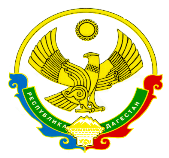                                            РЕСПУБЛИКА ДАГЕСТАНМУНИЦИПАЛЬНОЕ КАЗЕННОЕ ОБЩЕОБРАЗОВАТЕЛЬНОЕ УЧРЕЖДЕНИЕ «АВЕРЬЯНОВСКАЯ СРЕДНЯЯ ОБЩЕОБРАЗОВАТЕЛЬНАЯ ШКОЛА»368814,  ул. Пархоменко, д. 4,  с.Аверьяновка, Кизлярского района,  Республики ДагестанE-mail: school_aver@mail.ru ОКПО 86080296, ОГРН 1040501099077, ОКАТО 82227805001, ИНН/КПП 0517000102/  051701001Отчет«О проведении беседы с учащимися 9,10,11 классов по профилактике употребления наркотических и психотропных веществ.17.11.2020г.,  для проведения беседы на тему: «Скажем наркотикам -НЕТ»,  в МКОУ «Аверьяновская СОШ» были приглашены  медицинский  психолог Кизлярской  ЦРБ Череватова.Т.В. и клинический психолог КМРНД  Джабаева З.А.Цель: профилактика вредных привычек у старшеклассников.Задачи:-Разъяснить негативное влияние наркомании на здоровье молодых людей.-Раскрыть последствия наркомании для здоровья человека, показать актуальность и значимость проблемы наркомании, как для отдельной личности, так и для общества.-Способствовать воспитанию отрицательного отношения к наркомании.-Побуждать детей к сопротивлению вредным привычкам, учить противостоять давлению сверстников.-Развивать критическое мышление, воспитывать активную жизненную позицию.-Воспитание духовно-нравственных ценностей.В ходе беседы были рассмотрены следующие вопросы:-человек, как целостная личность, состоящая из различных сфер;-причины, приводящие людей к употреблению и злоупотреблению психоактивных веществ;-зависимость от наркотиков, как комплексное заболевание, приводящее к негативным последствиям во всех сферах жизни;-личная ответственность за свой выбор в жизни.Во время беседы психологи объясняли, к чему приводит  употребление наркотиков:- К потере сознанию и даже смерти;-К привыканию, физической и психологической зависимости;-К эмоциональной  возбудимости и неадекватному  поведению.-К провалам в  памяти;-К мгновенной  смерти;-К СПИДу и другим заболеваниям;-К врожденным дефектам  у детей.Так же учениками были  просмотрены  слайды. В завершении учащимся раздали буклеты о вреде наркотиков.